Teme pentru proiecte de diplomă și disertațieCadru didactic: Prof.dr.ing.Mihail AbrudeanContact: mihai.abrudean@aut.utcluj.ro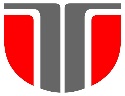 Universitatea Tehnică din Cluj-NapocaFacultatea de Automatică și CalculatoareDomeniul: Ingineria SistemelorProgramul de studiu: Automatică și Informatică Aplicatăanul universitar: 2017-2018Nr. crt.Titlul temeiScurta descriereCerințe /Cunoștințe necesareNivel (licenta/ master)1-2Modelarea simularea si controlul unui proces de distilare.2 lucrariTema se realizeaza pe o cascada de separare a izotopilor carbonului la 192 K,formata din doua coloana de separare Stabilire model ,simularea variatiei concentratiei functie de timp,controlul debitelorLicenţă3Controlul unui reactor chimic in pat    fluidizat.1 lucrareReactorul in pat fluidizat este alimentat continuu cu pulbere de fluoruri de uraniu ,fluidizate in fluor si azotStructuri de reglare a debitelor de gaze,simulariLicenţă4Modelarea,simularea si controlul autoclavelor cu serpentina si cu tuburi.1 lucrareModelarea,simularea si controlul autoclavei cu serpentina pentru debite mici si cea cu tuburi pentru debite mari de fluideStabilire model,simulare debite agent si produs,structuri de reglareLicenţă5-7Structuri de reglare a reactoarelor       nucleare.3 lucrariReactoare cu uraniu imbogatit  moderate cu  apa usoara si cu uraniu natural (CANDU)moderate cu apa greaStructuri pentru reglarea puterii reactoruluiMaster8-9Structuri de reglare a condensorului si blazului coloanelor de rectificare la temperaturi joase.2 lucrari
Structuri de reglare pentru echipamentele de la capetele coloanei de rectificare ce funtioneaza la temperature azotului lichid(70 K)Structuri avansate de controlCunostinte de tehnica separarii izotopilor pe coloane de separare prin rectificareMaster10-11Structuri de reglare pentru tunuri cu    fascicol de electroni.2 lucrari
Tehnologia de prelucrare a materialelor cu fascicol de electroni implica crearea unor structure avansate de de control a parametrilor tunuluiStructuri de reglare pentru fluxul de electroni si bobinele  de deflexieMaster12-13Sistem automat pentru reducerea concentratiei  oxigenului produs in gazul laser.2 lucrariLaserul  in impulsuri(1-100 Hz)cu dioxid de carbon,azot,heliu, de mare putere(25 Mw/impuls)produce oxigen in timpul func tionnarii.Reactorul catalitic reface dioxidul de carbon Reglare automata a concentratiei de oxygen.Reactoare catalitice cu paladiu pe aluminaMaster